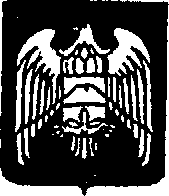 КЪЭБЭРДЕЙ-БАЛЪКЪЭР РЕСПУБЛИКЭМ ЩЫЩ АРУАН РАЙОНЫМ ЩЫП1Э                   САМОУПРАВЛЕНЭМК1Э И ПСЫНАБЭ КЪУАЖЭ СОВЕТ                           КЪАБАРТЫ-МАЛКЪАР РЕСПУБЛИКАНЫ УРВАН РАЙОНУНУ ЖЕР-ЖЕРЛИ                                                                             САМОУПРАВЛЕНИЯСЫ  ПСЫНАБО СОВЕТИСОВЕТ МЕСТНОГО САМОУПРАВЛЕНИЯ С.П. ПСЫНАБО   УРВАНСКОГО МУНИЦИПАЛЬНОГО РАЙОНА КАБАРДИНО-БАЛКАРСКОЙ РЕСПУБЛИКИ_________________________________________________________________________________________________________________361319, КБР, Урванский район,                                                                                                                     тел. (факс) 8(8635)4-08-03с. п. Псынабо, ул. М.Шекихачевой,26                                                                                                           E-mail: 0707006014@mail.ru                                                                                                                              РЕШЕНИЕ №53/2Совета местного самоуправления с. п. ПсынабоУрванского муниципального района КБР23 июля 2021 г.                                                                                         с. п. ПсынабоОб исполнении бюджета с. п. Псынабо Урванского муниципального района                  Кабардино-Балкарской Республики за 1полугодие  2021года             Статья 1. Утвердить отчет об исполнении бюджета сельского поселения Псынабо Урванского по доходам в сумме 2 503 483.84 рублей, в том числе объем межбюджетных трансфертов ,получаемых от других бюджетов бюджетной системы Российской Федерации в сумме 1829763,61 рублей; по расходам в сумме 2493928,54 руб. с превышением дохода  над расходом (дефицит/профицит) в сумме -9555,30 рублей  со следующими показателями:- по доходам бюджета с. п. Псынабо,  за 1 полугодие 2021 года по кодам видов доходов, подвидов доходов, классификации операций сектора государственного управления, относящихся к доходам бюджетов, согласно приложению №1 к настоящему Решению;- по расходам бюджета с. п. Псынабо, за 1 полугодие 2021года по ведомственной структуре классификации расходов районного бюджета согласно приложению №2 к настоящему Решению;- по расходам бюджета с. п. Псынабо за 1 полугодие 2021 года по разделам и подраз-делам,  классификации расходов бюджетов согласно приложению №3 к настоящему Решению;          - по источникам финансирования дефицита бюджета с. п. Псынабо, за 1 полугодие 2021 года по кодам классификации источников  финансирования дефицита бюджетов, согласно приложению №4 к настоящему Решению;- по источникам  финансирования дефицита бюджета с. п. Псынабо, за 1 полугодие 2021года по кодам групп, подгрупп, статей, видов  источников  финансирования дефицита бюджетов, классификации операций сектора государственного управления, относящихся к источникам  финансирования дефицита бюджета, согласно приложению № 5 к настоящему Решению;            - о расходах за счет средств резервного фонда согласно приложению № 6     Председатель СМС  с.п. Псынабо                                     Хакунов Р.М.                                                                                                                                                               Приложение №1                                                                                                                        к Решению СМС «Об исполнении Бюджета                                                                                                                                                                            сельского поселения Псынабо                                                                                                                                  Урванского муниципального района КБР                                                                                                                                                   за  1 полугодие 2021 года                                                                                                                                                                                                      Приложение №2                                                                                                                                 к Решению СМС «Об исполнении Бюджета                                                                                                                                                                            сельского поселения Псынабо                                                                                                                                  Урванского муниципального района КБР                                                                                                                                                   за  1полугодие  2021 годаРасходы бюджета с. п. Псынабо за 1 полугодие 2021 годапо ведомственной структуре расходов бюджета                                                                                                                                                                 Приложение №3                                                                                                                        к Решению СМС «Об исполнении Бюджета                                                                                                                                                                            сельского поселения Псынабо                                                                                                                                  Урванского муниципального района КБР                                                                                                                                                   за  1 полугодие 2021 года      Расходы бюджета с. п. Псынабо за 1 полугодие  2021 годапо разделам и  подразделамклассификации расходов бюджетов                                                                                                                                                 (рублей)                                                                                                                                 Приложение N 4                                                                                                                                   к Решению СМС                                                                                                                                                          "Об исполнении бюджета с. п. Псынабо                                                                                                                                                             Урванского муниципального района КБР                                                                                                                               за 1 полугодие 2021 года"ИСТОЧНИКИ ФИНАНСИРОВАНИЯ ДЕФИЦИТА  БЮДЖЕТА С. П. ПСЫНАБО ЗА 1 ПОЛУГОДИЕ 2021 ГОДА ПО КОДАМ КЛАССИФИКАЦИИ ИСТОЧНИКОВ ФИНАНСИРОВАНИЯ ДЕФИЦИТОВ БЮДЖЕТОВ                                                                                                                                                                                         Приложение N 5	                                                                                                                                                                                                                                                                                                                                                        к Решению СМС                                                                                                                                                         "Об исполнении бюджета с. п. Псынабо                                                                                                                                                         Урванского муниципального района КБР                                                                                                                       за 1 полугодие 2021 года"ИСТОЧНИКИ ФИНАНСИРОВАНИЯ ДЕФИЦИТАБЮДЖЕТА С. П. ПСЫНАБО ЗА 1 полугодия  2021 ГОДА ПО КОДАМ ГРУПП,ПОДГРУПП, СТАТЕЙ, ВИДОВ ИСТОЧНИКОВ ФИНАНСИРОВАНИЯ ДЕФИЦИТОВБЮДЖЕТОВ КЛАССИФИКАЦИИ ОПЕРАЦИЙ СЕКТОРА ГОСУДАРСТВЕННОГОУПРАВЛЕНИЯ, ОТНОСЯЩИХСЯ К ИСТОЧНИКАМ ФИНАНСИРОВАНИЯ ДЕФИЦИТОВ БЮДЖЕТОВПриложение № 6к Решению СМС "Об исполнении бюджета с. п. Псынабо Урванского муниципального района КБРза 1 полугодие 2021года"ДОХОДЫбюджета с. п. Псынабо Урванского муниципального района за 1 полугодие 2021 годпо кодам видов доходов, подвидов доходовНаименование показателяКод строкиКод дохода по бюджетной классификацииУтвержденные бюджетные назначенияИсполненоНеисполненные назначенияНаименование показателяКод строкиКод дохода по бюджетной классификацииУтвержденные бюджетные назначенияИсполненоНеисполненные назначенияНаименование показателяКод строкиКод дохода по бюджетной классификацииУтвержденные бюджетные назначенияИсполненоНеисполненные назначенияНаименование показателяКод строкиКод дохода по бюджетной классификацииУтвержденные бюджетные назначенияИсполненоНеисполненные назначенияНаименование показателяКод строкиКод дохода по бюджетной классификацииУтвержденные бюджетные назначенияИсполненоНеисполненные назначенияНаименование показателяКод строкиКод дохода по бюджетной классификацииУтвержденные бюджетные назначенияИсполненоНеисполненные назначенияНаименование показателяКод строкиКод дохода по бюджетной классификацииУтвержденные бюджетные назначенияИсполненоНеисполненные назначения123456Доходы бюджета - всего010X5 699264,952 503 483,843 195 781,11в том числе:НАЛОГОВЫЕ И НЕНАЛОГОВЫЕ ДОХОДЫ010000 100000000000000001 360 180,00673 720,23686 459,77НАЛОГИ НА ПРИБЫЛЬ, ДОХОДЫ010182 10100000000000000220 500,0099 687,95120 812,05Налог на доходы физических лиц010182 10102000010000110220 500,0099 687,95120 812,05Налог на доходы физических лиц с доходов, источником которых является налоговый агент, за исключением доходов, в отношении которых исчисление и уплата налога осуществляются в соответствии со статьями 227, 227.1 и 228 Налогового кодекса Российской Федерации010182 10102010010000110220 500,0095 510,45124 989,55Налог на доходы физических лиц с доходов, источником которых является налоговый агент, за исключением доходов, в отношении которых исчисление и уплата налога осуществляются в соответствии со статьями 227, 227.1 и 228 Налогового кодекса Российской Федерации (сумма платежа (перерасчеты, недоимка и задолженность по соответствующему платежу, в том числе по отмененному)010182 10102010011000110220 500,00103 204,26117 295,74Налог на доходы физических лиц с доходов, источником которых является налоговый агент, за исключением доходов, в отношении которых исчисление и уплата налога осуществляются в соответствии со статьями 227, 227.1 и 228 Налогового кодекса Российской Федерации (пени по соответствующему платежу)010182 10102010012100110-187,09-Налог на доходы физических лиц с доходов, источником которых является налоговый агент, за исключением доходов, в отношении которых исчисление и уплата налога осуществляются в соответствии со статьями 227, 227.1 и 228 Налогового кодекса Российской Федерации (прочие поступления)010182 10102010014000110--7 880,90-Налог на доходы физических лиц с доходов, полученных от осуществления деятельности физическими лицами, зарегистрированными в качестве индивидуальных предпринимателей, нотариусов, занимающихся частной практикой, адвокатов, учредивших адвокатские кабинеты, и других лиц, занимающихся частной практикой в соответствии со статьей 227 Налогового кодекса Российской Федерации010182 10102020010000110-4 177,50-Налог на доходы физических лиц с доходов, полученных от осуществления деятельности физическими лицами, зарегистрированными в качестве индивидуальных предпринимателей, нотариусов, занимающихся частной практикой, адвокатов, учредивших адвокатские кабинеты, и других лиц, занимающихся частной практикой в соответствии со статьей 227 Налогового кодекса Российской Федерации (сумма платежа (перерасчеты, недоимка и задолженность по соответствующему платежу, в том числе по отмененному)010182 10102020011000110-4 177,50-НАЛОГИ НА ТОВАРЫ (РАБОТЫ, УСЛУГИ), РЕАЛИЗУЕМЫЕ НА ТЕРРИТОРИИ РОССИЙСКОЙ ФЕДЕРАЦИИ010100 10300000000000000685 180,00322 337,35362 842,65Акцизы по подакцизным товарам (продукции), производимым на территории Российской Федерации010100 10302000010000110685 180,00322 337,35362 842,65Доходы от уплаты акцизов на дизельное топливо, подлежащие распределению между бюджетами субъектов Российской Федерации и местными бюджетами с учетом установленных дифференцированных нормативов отчислений в местные бюджеты (по нормативам, установленным Федеральным законом о федеральном бюджете в целях формирования дорожных фондов субъектов Российской Федерации)010100 10302231010000110314 610,00145 762,67168 847,33Доходы от уплаты акцизов на моторные масла для дизельных и (или) карбюраторных (инжекторных) двигателей, подлежащие распределению между бюджетами субъектов Российской Федерации и местными бюджетами с учетом установленных дифференцированных нормативов отчислений в местные бюджеты (по нормативам, установленным Федеральным законом о федеральном бюджете в целях формирования дорожных фондов субъектов Российской Федерации)010100 103022410100001101 790,001 098,03691,97Доходы от уплаты акцизов на автомобильный бензин, подлежащие распределению между бюджетами субъектов Российской Федерации и местными бюджетами с учетом установленных дифференцированных нормативов отчислений в местные бюджеты (по нормативам, установленным Федеральным законом о федеральном бюджете в целях формирования дорожных фондов субъектов Российской Федерации)010100 10302251010000110413 850,00202 684,24211 165,76Доходы от уплаты акцизов на прямогонный бензин, подлежащие распределению между бюджетами субъектов Российской Федерации и местными бюджетами с учетом установленных дифференцированных нормативов отчислений в местные бюджеты (по нормативам, установленным Федеральным законом о федеральном бюджете в целях формирования дорожных фондов субъектов Российской Федерации)010100 10302261010000110-45 070,00-27 207,59-НАЛОГИ НА СОВОКУПНЫЙ ДОХОД010182 1050000000000000037 600,0029 804,647 795,36Единый сельскохозяйственный налог010182 1050300001000011037 600,0029 804,647 795,36Единый сельскохозяйственный налог010182 1050301001000011037 600,0029 804,647 795,36Единый сельскохозяйственный налог (сумма платежа (перерасчеты, недоимка и задолженность по соответствующему платежу, в том числе по отмененному)010182 1050301001100011037 600,0029 754,647 845,36Единый сельскохозяйственный налог (пени по соответствующему платежу)010182 10503010012100110-50,00-НАЛОГИ НА ИМУЩЕСТВО010182 10600000000000000416 900,00221 890,29195 009,71Налог на имущество физических лиц010182 1060100000000011073 300,0018 765,4754 534,53Налог на имущество физических лиц, взимаемый по ставкам, применяемым к объектам налогообложения, расположенным в границах сельских поселений010182 1060103010000011073 300,0018 765,4754 534,53Налог на имущество физических лиц, взимаемый по ставкам, применяемым к объектам налогообложения, расположенным в границах сельских поселений (сумма платежа (перерасчеты, недоимка и задолженность по соответствующему платежу, в том числе по отмененному)010182 1060103010100011073 300,0018 540,5454 759,46Налог на имущество физических лиц, взимаемый по ставкам, применяемым к объектам налогообложения, расположенным в границах сельских поселений (пени по соответствующему платежу)010182 10601030102100110-224,93-Земельный налог010182 10606000000000110343 600,00203 124,82140 475,18Земельный налог с организаций010182 10606030000000110133 000,00131 507,531 492,47Земельный налог с организаций, обладающих земельным участком, расположенным в границах сельских поселений010182 10606033100000110133 000,00131 507,531 492,47Земельный налог с физических лиц010182 10606040000000110210 600,0071 617,29138 982,71Земельный налог с физических лиц, обладающих земельным участком, расположенным в границах сельских поселений010182 10606043100000110210 600,0071 617,29138 982,71БЕЗВОЗМЕЗДНЫЕ ПОСТУПЛЕНИЯ010703 200000000000000004 339 084,951 829 763,612 509 321,34БЕЗВОЗМЕЗДНЫЕ ПОСТУПЛЕНИЯ ОТ ДРУГИХ БЮДЖЕТОВ БЮДЖЕТНОЙ СИСТЕМЫ РОССИЙСКОЙ ФЕДЕРАЦИИ010703 202000000000000004 339 084,951 829 763,612 509 321,34Дотации бюджетам бюджетной системы Российской Федерации010703 202100000000001504 244 715,481 782 578,872 462 136,61Дотации бюджетам на выравнивание бюджетной обеспеченности из бюджетов муниципальных районов010703 202160010000001504 244 715,481 782 578,872 462 136,61Дотации бюджетам сельских поселений на выравнивание бюджетной обеспеченности из бюджетов муниципальных районов010703 202160011000001504 159 015,481 782 578,872 376 436,61Дотации бюджетам сельских поселений на выравнивание бюджетной обеспеченности за счет субвенции из республиканского бюджета Кабардино-Балкарской Республики010703 2021600110700115085 700,00-85 700,00Субвенции бюджетам бюджетной системы Российской Федерации010703 2023000000000015094 369,4747 184,7447 184,73Субвенции бюджетам на осуществление первичного воинского учета на территориях, где отсутствуют военные комиссариаты010703 2023511800000015094 369,4747 184,7447 184,73Субвенции бюджетам сельских поселений на осуществление первичного воинского учета на территориях, где отсутствуют военные комиссариаты010703 2023511810000015094 369,4747 184,7447 184,73Наименование показателяКод строкиКод расхода по бюджетной классификацииУтвержден-ные бюджетные назначенияИсполненоНеисполненные назначенияНаименование показателяКод строкиКод расхода по бюджетной классификацииУтвержден-ные бюджетные назначенияИсполненоНеисполненные назначенияНаименование показателяКод строкиКод расхода по бюджетной классификацииУтвержден-ные бюджетные назначенияИсполненоНеисполненные назначенияНаименование показателяКод строкиКод расхода по бюджетной классификацииУтвержден-ные бюджетные назначенияИсполненоНеисполненные назначенияНаименование показателяКод строкиКод расхода по бюджетной классификацииУтвержден-ные бюджетные назначенияИсполненоНеисполненные назначенияНаименование показателяКод строкиКод расхода по бюджетной классификацииУтвержден-ные бюджетные назначенияИсполненоНеисполненные назначения123456Расходы бюджета - всего200x6 102 740,552 493 928,543 608 812,01в том числе:ОБЩЕГОСУДАРСТВЕННЫЕ ВОПРОСЫ200000 0100 0000000000 000 2 773 673,331 340 685,761 432 987,57Расходы на выплаты персоналу в целях обеспечения выполнения функций государственными (муниципальными) органами, казенными учреждениями, органами управления государственными внебюджетными фондами200000 0100 0000000000 100 2 464 895,631 252 428,001 212 467,63Расходы на выплаты персоналу государственных (муниципальных) органов200000 0100 0000000000 120 2 464 895,631 252 428,001 212 467,63Фонд оплаты труда государственных (муниципальных) органов200000 0100 0000000000 121 1 893 161,00962 394,00930 767,00Взносы по обязательному социальному страхованию на выплаты денежного содержания и иные выплаты работникам государственных (муниципальных) органов200000 0100 0000000000 129 571 734,63290 034,00281 700,63Закупка товаров, работ и услуг для обеспечения государственных (муниципальных) нужд200000 0100 0000000000 200 232 100,0083 146,06148 953,94Иные закупки товаров, работ и услуг для обеспечения государственных (муниципальных) нужд200000 0100 0000000000 240 232 100,0083 146,06148 953,94Закупка товаров, работ, услуг в сфере информационно-коммуникационных технологий200000 0100 0000000000 242 58 000,0029 973,5628 026,44Прочая закупка товаров, работ и услуг200000 0100 0000000000 244 174 100,0053 172,50120 927,50Иные бюджетные ассигнования200000 0100 0000000000 800 76 677,705 111,7071 566,00Уплата налогов, сборов и иных платежей200000 0100 0000000000 850 15 111,705 111,7010 000,00Уплата иных платежей200000 0100 0000000000 853 15 111,705 111,7010 000,00Резервные средства200000 0100 0000000000 870 10 000,00-10 000,00Специальные расходы200000 0100 0000000000 880 51 566,00-51 566,00Функционирование высшего должностного лица субъекта Российской Федерации и муниципального образования200000 0102 0000000000 000 808 790,68396 837,00411 953,68Расходы на выплаты персоналу в целях обеспечения выполнения функций государственными (муниципальными) органами, казенными учреждениями, органами управления государственными внебюджетными фондами200000 0102 0000000000 100 808 790,68396 837,00411 953,68Расходы на выплаты персоналу государственных (муниципальных) органов200000 0102 0000000000 120 808 790,68396 837,00411 953,68Фонд оплаты труда государственных (муниципальных) органов200000 0102 0000000000 121 621 191,00304 967,00316 224,00Взносы по обязательному социальному страхованию на выплаты денежного содержания и иные выплаты работникам государственных (муниципальных) органов200000 0102 0000000000 129 187 599,6891 870,0095 729,68Функционирование Правительства Российской Федерации, высших исполнительных органов государственной власти субъектов Российской Федерации, местных администраций200000 0104 0000000000 000 1 898 204,95938 737,06959 467,89Расходы на выплаты персоналу в целях обеспечения выполнения функций государственными (муниципальными) органами, казенными учреждениями, органами управления государственными внебюджетными фондами200000 0104 0000000000 100 1 656 104,95855 591,00800 513,95Расходы на выплаты персоналу государственных (муниципальных) органов200000 0104 0000000000 120 1 656 104,95855 591,00800 513,95Фонд оплаты труда государственных (муниципальных) органов200000 0104 0000000000 121 1 271 970,00657 427,00614 543,00Взносы по обязательному социальному страхованию на выплаты денежного содержания и иные выплаты работникам государственных (муниципальных) органов200000 0104 0000000000 129 384 134,95198 164,00185 970,95Закупка товаров, работ и услуг для обеспечения государственных (муниципальных) нужд200000 0104 0000000000 200 232 100,0083 146,06148 953,94Иные закупки товаров, работ и услуг для обеспечения государственных (муниципальных) нужд200000 0104 0000000000 240 232 100,0083 146,06148 953,94Закупка товаров, работ, услуг в сфере информационно-коммуникационных технологий200000 0104 0000000000 242 58 000,0029 973,5628 026,44Прочая закупка товаров, работ и услуг200000 0104 0000000000 244 174 100,0053 172,50120 927,50Иные бюджетные ассигнования200000 0104 0000000000 800 10 000,00-10 000,00Уплата налогов, сборов и иных платежей200000 0104 0000000000 850 10 000,00-10 000,00Уплата иных платежей200000 0104 0000000000 853 10 000,00-10 000,00Обеспечение проведения выборов и референдумов200000 0107 0000000000 000 51 566,00-51 566,00Иные бюджетные ассигнования200000 0107 0000000000 800 51 566,00-51 566,00Специальные расходы200000 0107 0000000000 880 51 566,00-51 566,00Резервные фонды200000 0111 0000000000 000 10 000,00-10 000,00Иные бюджетные ассигнования200000 0111 0000000000 800 10 000,00-10 000,00Резервные средства200000 0111 0000000000 870 10 000,00-10 000,00Другие общегосударственные вопросы200000 0113 0000000000 000 5 111,705 111,70-Иные бюджетные ассигнования200000 0113 0000000000 800 5 111,705 111,70-Уплата налогов, сборов и иных платежей200000 0113 0000000000 850 5 111,705 111,70-Уплата иных платежей200000 0113 0000000000 853 5 111,705 111,70-НАЦИОНАЛЬНАЯ ОБОРОНА200000 0200 0000000000 000 94 369,4744 064,0050 305,47Расходы на выплаты персоналу в целях обеспечения выполнения функций государственными (муниципальными) органами, казенными учреждениями, органами управления государственными внебюджетными фондами200000 0200 0000000000 100 94 369,4744 064,0050 305,47Расходы на выплаты персоналу государственных (муниципальных) органов200000 0200 0000000000 120 94 369,4744 064,0050 305,47Фонд оплаты труда государственных (муниципальных) органов200000 0200 0000000000 121 72 480,3932 663,0039 817,39Взносы по обязательному социальному страхованию на выплаты денежного содержания и иные выплаты работникам государственных (муниципальных) органов200000 0200 0000000000 129 21 889,0811 401,0010 488,08Мобилизационная и вневойсковая подготовка200000 0203 0000000000 000 94 369,4744 064,0050 305,47Расходы на выплаты персоналу в целях обеспечения выполнения функций государственными (муниципальными) органами, казенными учреждениями, органами управления государственными внебюджетными фондами200000 0203 0000000000 100 94 369,4744 064,0050 305,47Расходы на выплаты персоналу государственных (муниципальных) органов200000 0203 0000000000 120 94 369,4744 064,0050 305,47Фонд оплаты труда государственных (муниципальных) органов200000 0203 0000000000 121 72 480,3932 663,0039 817,39Взносы по обязательному социальному страхованию на выплаты денежного содержания и иные выплаты работникам государственных (муниципальных) органов200000 0203 0000000000 129 21 889,0811 401,0010 488,08НАЦИОНАЛЬНАЯ ЭКОНОМИКА200000 0400 0000000000 000 1 113 655,6020 969,971 092 685,63Закупка товаров, работ и услуг для обеспечения государственных (муниципальных) нужд200000 0400 0000000000 200 1 113 655,6020 969,971 092 685,63Иные закупки товаров, работ и услуг для обеспечения государственных (муниципальных) нужд200000 0400 0000000000 240 1 113 655,6020 969,971 092 685,63Прочая закупка товаров, работ и услуг200000 0400 0000000000 244 1 043 655,6020 969,971 022 685,63Закупка энергетических ресурсов200000 0400 0000000000 247 70 000,00-70 000,00Дорожное хозяйство (дорожные фонды)200000 0409 0000000000 000 1 073 655,6020 969,971 052 685,63Закупка товаров, работ и услуг для обеспечения государственных (муниципальных) нужд200000 0409 0000000000 200 1 073 655,6020 969,971 052 685,63Иные закупки товаров, работ и услуг для обеспечения государственных (муниципальных) нужд200000 0409 0000000000 240 1 073 655,6020 969,971 052 685,63Прочая закупка товаров, работ и услуг200000 0409 0000000000 244 1 003 655,6020 969,97982 685,63Закупка энергетических ресурсов200000 0409 0000000000 247 70 000,00-70 000,00Другие вопросы в области национальной экономики200000 0412 0000000000 000 40 000,00-40 000,00Закупка товаров, работ и услуг для обеспечения государственных (муниципальных) нужд200000 0412 0000000000 200 40 000,00-40 000,00Иные закупки товаров, работ и услуг для обеспечения государственных (муниципальных) нужд200000 0412 0000000000 240 40 000,00-40 000,00Прочая закупка товаров, работ и услуг200000 0412 0000000000 244 40 000,00-40 000,00ЖИЛИЩНО-КОММУНАЛЬНОЕ ХОЗЯЙСТВО200000 0500 0000000000 000 100 000,0020 969,9779 030,03Закупка товаров, работ и услуг для обеспечения государственных (муниципальных) нужд200000 0500 0000000000 200 100 000,0020 969,9779 030,03Иные закупки товаров, работ и услуг для обеспечения государственных (муниципальных) нужд200000 0500 0000000000 240 100 000,0020 969,9779 030,03Прочая закупка товаров, работ и услуг200000 0500 0000000000 244 100 000,0020 969,9779 030,03Благоустройство200000 0503 0000000000 000 100 000,0020 969,9779 030,03Закупка товаров, работ и услуг для обеспечения государственных (муниципальных) нужд200000 0503 0000000000 200 100 000,0020 969,9779 030,03Иные закупки товаров, работ и услуг для обеспечения государственных (муниципальных) нужд200000 0503 0000000000 240 100 000,0020 969,9779 030,03Прочая закупка товаров, работ и услуг200000 0503 0000000000 244 100 000,0020 969,9779 030,03КУЛЬТУРА, КИНЕМАТОГРАФИЯ200000 0800 0000000000 000 1 935 278,151 046 035,59889 242,56Закупка товаров, работ и услуг для обеспечения государственных (муниципальных) нужд200000 0800 0000000000 200 368 559,00206 173,59162 385,41Иные закупки товаров, работ и услуг для обеспечения государственных (муниципальных) нужд200000 0800 0000000000 240 368 559,00206 173,59162 385,41Прочая закупка товаров, работ и услуг200000 0800 0000000000 244 64 000,00-64 000,00Закупка энергетических ресурсов200000 0800 0000000000 247 304 559,00206 173,5998 385,41Межбюджетные трансферты200000 0800 0000000000 500 1 356 719,15791 420,00565 299,15Иные межбюджетные трансферты200000 0800 0000000000 540 1 356 719,15791 420,00565 299,15Иные бюджетные ассигнования200000 0800 0000000000 800 210 000,0048 442,00161 558,00Уплата налогов, сборов и иных платежей200000 0800 0000000000 850 210 000,0048 442,00161 558,00Уплата налога на имущество организаций и земельного налога200000 0800 0000000000 851 210 000,0048 442,00161 558,00Культура200000 0801 0000000000 000 1 935 278,151 046 035,59889 242,56Закупка товаров, работ и услуг для обеспечения государственных (муниципальных) нужд200000 0801 0000000000 200 368 559,00206 173,59162 385,41Иные закупки товаров, работ и услуг для обеспечения государственных (муниципальных) нужд200000 0801 0000000000 240 368 559,00206 173,59162 385,41Прочая закупка товаров, работ и услуг200000 0801 0000000000 244 64 000,00-64 000,00Закупка энергетических ресурсов200000 0801 0000000000 247 304 559,00206 173,5998 385,41Межбюджетные трансферты200000 0801 0000000000 500 1 356 719,15791 420,00565 299,15Иные межбюджетные трансферты200000 0801 0000000000 540 1 356 719,15791 420,00565 299,15Иные бюджетные ассигнования200000 0801 0000000000 800 210 000,0048 442,00161 558,00Уплата налогов, сборов и иных платежей200000 0801 0000000000 850 210 000,0048 442,00161 558,00Уплата налога на имущество организаций и земельного налога200000 0801 0000000000 851 210 000,0048 442,00161 558,00СОЦИАЛЬНАЯ  ПОЛИТИКА200000 1000 0000000000 000 60 764,0021 203,2539 560,75Социальное обеспечение и иные выплаты населению200000 1000 0000000000 300 60 764,0021 203,2539 560,75Публичные нормативные социальные выплаты гражданам200000 1000 0000000000 310 60 764,0021 203,2539 560,75Иные пенсии, социальные доплаты к пенсиям200000 1000 0000000000 312 60 764,0021 203,2539 560,75Пенсионное  обеспечение200000 1001 0000000000 000 60 764,0021 203,2539 560,75Социальное обеспечение и иные выплаты населению200000 1001 0000000000 300 60 764,0021 203,2539 560,75Публичные нормативные социальные выплаты гражданам200000 1001 0000000000 310 60 764,0021 203,2539 560,75Иные пенсии, социальные доплаты к пенсиям200000 1001 0000000000 312 60 764,0021 203,2539 560,75ФИЗИЧЕСКАЯ КУЛЬТУРА  И СПОРТ200000 1100 0000000000 000 25 000,00-25 000,00Закупка товаров, работ и услуг для обеспечения государственных (муниципальных) нужд200000 1100 0000000000 200 25 000,00-25 000,00Иные закупки товаров, работ и услуг для обеспечения государственных (муниципальных) нужд200000 1100 0000000000 240 25 000,00-25 000,00Прочая закупка товаров, работ и услуг200000 1100 0000000000 244 25 000,00-25 000,00Физическая  культура200000 1101 0000000000 000 25 000,00-25 000,00Закупка товаров, работ и услуг для обеспечения государственных (муниципальных) нужд200000 1101 0000000000 200 25 000,00-25 000,00Иные закупки товаров, работ и услуг для обеспечения государственных (муниципальных) нужд200000 1101 0000000000 240 25 000,00-25 000,00Прочая закупка товаров, работ и услуг200000 1101 0000000000 244 25 000,00-25 000,00Результат исполнения бюджета (дефицит / профицит)450x-403 475,609 555,30x                    Наименование показателякод бюджетной классификациикод бюджетной классификациикод бюджетной классификациикод бюджетной классификацииНаименование показателяразделпод разделпланфактОБЩЕГОСУДАРСТВЕННЫЕ ВОПРОСЫ012 773 673,331340685,76Функционирование высшего должностного лица субъекта Российской Федерации и муниципального образования  0102808 790,00                               396837,00Функционирование Правительства Российской Федерации, высших исполнительных органов государственной власти субъектов Российской Федерации, местных администраций01041 898 204,95938737,06Резервные фонды011110 000,000,00 Другие общегосударственные вопросы01135 111,705111,70НАЦИОНАЛЬНАЯ ОБОРОНА0294 369,4744064,00Мобилизационная и вневойсковая подготовка 020394 369,4744064,00НАЦИОНАЛЬНАЯ ЭКОНОМИКА041 113 655,6020969,97Дорожное хозяйство (дорожные фонды)04091 073 655,6020969,97Другие вопросы в области национальной экономики041240 000,00ЖИЛИЩНО-КОММУНАЛЬНОЕ ХОЗЯЙСТВО05100 000,0020969,97Благоустройство0503100 000,0020969,97КУЛЬТУРА, КИНЕМАТОГРАФИЯ081 935 278,151046035,59Культура08011 935 278,151046035,59СОЦИАЛЬНАЯ ПОЛИТИКА1060 764,0021203,25Пенсионное обеспечение100160 764,0021203,25Субсидии гражданам на приобретения жилья110125 000,000,0Всего6 102 740,551 213 611,03( рублей)наименование показателянаименование показателякод бюджетной классификациикод бюджетной классификацииУтвержденоИсполненонаименование показателянаименование показателяадминистратора источникаисточника финансированияУтвержденоИсполненоИСТОЧНИКИ  ФИНАНСИРОВАНИЯ ДЕФИЦИТА  БЮДЖЕТА С. П. Псынабо, ВСЕГО     ИСТОЧНИКИ  ФИНАНСИРОВАНИЯ ДЕФИЦИТА  БЮДЖЕТА С. П. Псынабо, ВСЕГО     0,00-9555,30в том числе:                  в том числе:                  Увеличение прочих остатков  денежных средств бюджетов поселенийУвеличение прочих остатков  денежных средств бюджетов поселений70301050201100000510-5 699 264,95-2503483,84Уменьшение прочих остатков  денежных средств бюджетов поселений Уменьшение прочих остатков  денежных средств бюджетов поселений 703010502011000006106 102 740,552493928,54 Наименование показателяКод строкиКод источника финансирования дефицита бюджета по бюджетной классификацииУтвержденные бюджетные назначенияИсполненоНеисполненные назначения Наименование показателяКод строкиКод источника финансирования дефицита бюджета по бюджетной классификацииУтвержденные бюджетные назначенияИсполненоНеисполненные назначения Наименование показателяКод строкиКод источника финансирования дефицита бюджета по бюджетной классификацииУтвержденные бюджетные назначенияИсполненоНеисполненные назначения Наименование показателяКод строкиКод источника финансирования дефицита бюджета по бюджетной классификацииУтвержденные бюджетные назначенияИсполненоНеисполненные назначения Наименование показателяКод строкиКод источника финансирования дефицита бюджета по бюджетной классификацииУтвержденные бюджетные назначенияИсполненоНеисполненные назначения Наименование показателяКод строкиКод источника финансирования дефицита бюджета по бюджетной классификацииУтвержденные бюджетные назначенияИсполненоНеисполненные назначения Наименование показателяКод строкиКод источника финансирования дефицита бюджета по бюджетной классификацииУтвержденные бюджетные назначенияИсполненоНеисполненные назначения123456Источники финансирования дефицита бюджета - всего500x-403 475,60-9555,30xв том числе:источники внутреннего финансирования бюджета520x---Из них:источники внешнего финансирования бюджета620x---из них:Изменение остатков средств700*** 01000000000000000-403 475,60-9555,30-Изменение остатков средств на счетах по учету средств бюджета700*** 01050000000000000-403 475,60-9555,30-увеличение остатков средств, всего710703 01050000000000500-5 699 264,95-2503483,84x                    Увеличение прочих остатков денежных средств бюджетов сельских поселений710703 01050201100000510-5 699 264,95-2503483,84x                    уменьшение остатков средств, всего720703 010500000000006006 102 740,552493928,54xУменьшение прочих остатков денежных средств бюджетов сельских поселений720703 010502011000006106 102 740,552493928,54xОТЧЕТ О РАСХОДАХ БЮДЖЕТА С. П. ПСЫНАБООТЧЕТ О РАСХОДАХ БЮДЖЕТА С. П. ПСЫНАБО за 1 полугодие 2021 года за 1 полугодие 2021 годаЗА СЧЕТ СРЕДСТВ РЕЗЕРВНОГО ФОНДАЗА СЧЕТ СРЕДСТВ РЕЗЕРВНОГО ФОНДА                                        (рублей)суммаПлан10 000,00Фактически израсходовано0,00